Entwicklungspolitische Informations- und BildungsarbeitEin Programm der Landesregierung Nordrhein-Westfalen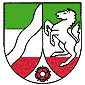 durchgeführt von 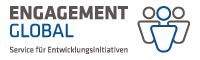 Außenstelle Nordrhein-WestfalenSchadowstr. 7440212 Düsseldorfnrw@engagement-global.deFon  0211  175 257 11Fax  0211  175 257 20Antragauf Gewährung einer Zuwendungdes Landes Nordrhein-Westfalen1. Angaben zum Antragsteller1.1 Antragsteller ( Name / Verein)1.2 Ansprechpartner1.3 Anschrift 1.4 KontaktdatenTelefonMobilnummerTelefaxEmail1.5 BankdatenName der BankIBAN (wichtig!)Kontoinhaber2. Angaben zur Maßnahme 2.1 Durchführungszeitraum / Durchführungsort 2.2 Titel der Maßnahme 2.3 Notwendigkeit der Maßnahme ( u. a. Zielgruppe, Inhalt und Ziel der Maßnahme, Konzeption, Zusammenhang mit anderen Maßnahmen, Maßnahmen desselben Aufgabenbereichs oder in vorhergehenden oder folgenden Jahren, alternativen Möglichkeiten, Nutzen, Kostenaufstellung):  ggf. auf gesondertem Blatt2.3 Notwendigkeit der Maßnahme ( u. a. Zielgruppe, Inhalt und Ziel der Maßnahme, Konzeption, Zusammenhang mit anderen Maßnahmen, Maßnahmen desselben Aufgabenbereichs oder in vorhergehenden oder folgenden Jahren, alternativen Möglichkeiten, Nutzen, Kostenaufstellung):  ggf. auf gesondertem Blatt2.3 a) Notwendigkeit der Förderung (z. B. Landesinteresse an der Maßnahme)_____________________________________________________________________________2.3 b) Bezug zur Eine-Welt-Strategie- Bildung und Jugend: - Wissenschaft und Forschung: - Klimaschutz: - Wirtschaft:- Gutes Regierungs- und Verwaltungshandeln- Bürgerschaftliches Engagement 3. – 4. Angaben zu Kosten und Finanzierung 3. – 4. Angaben zu Kosten und Finanzierung 3.1 Gesamtkosten in € nach beiliegendem Kostenvoranschlag / Kostengliederung3.2 Beantragte Zuwendung in €4.1 Gesamtbetrag aller Ausgaben in €(Finanzierungsplan)4.2 Gesamtbetragaller Einnahmen in €(Leistungen Dritter/öffentliche Förderungdurch)4.3 Gesamtbetragaller Einnahmen in €(Leistungen Dritter/ ohne öffentliche Förderung) a) Teilnehmerbeiträge / Eintrittsgelder b) sonstige Einnahmen4.4 Eigenanteil in €4.5 Beantragte Zuwendung in €4.6 Finanzielle Auswirkungen Tragbarkeit der der Folgelasten für den Antragsteller, Finanzlage des Antragstellers:5. Anlagen4.1Satzung 4.2 Auszug aus dem Vereinsregister 6. ErklärungDer Antragsteller erklärt, dass 5.1mit der Maßnahme noch nicht begonnen wurde und auch vor Abschluss des Vertrages nicht begonnen wird; als Vorhabenbeginn ist grundsätzlich der Abschluss eines der Ausführung zuzurechnenden Lieferungs- oder Leistungsvertrages zu werten;5.2er zum Vorsteuerabzug nicht berechtigt / berechtigt ist  und dies auch bei den Ausgaben berücksichtigt hat (Preis ohne Umsatzsteuer)5.3 die Angaben in diesem Antrag (einschließlich Antragsunterlagen) vollständig und richtig sind und das insbesondere alle mit dem Förderzweck zusammenhängenden Einnahmen angegeben wurden und 5.4 unter Berücksichtigung der beantragten Förderung – die Gesamtfinanzierung der Maßnahme gesichert ist.________________________                                   ____________________________________Ort, Datum                                                                    Unterschrift der nach den gesetzlichen                                                                                         Bestimmungen/Statuten des Antragstellers                                                                                         zur Vertretung berechtigten Person/en